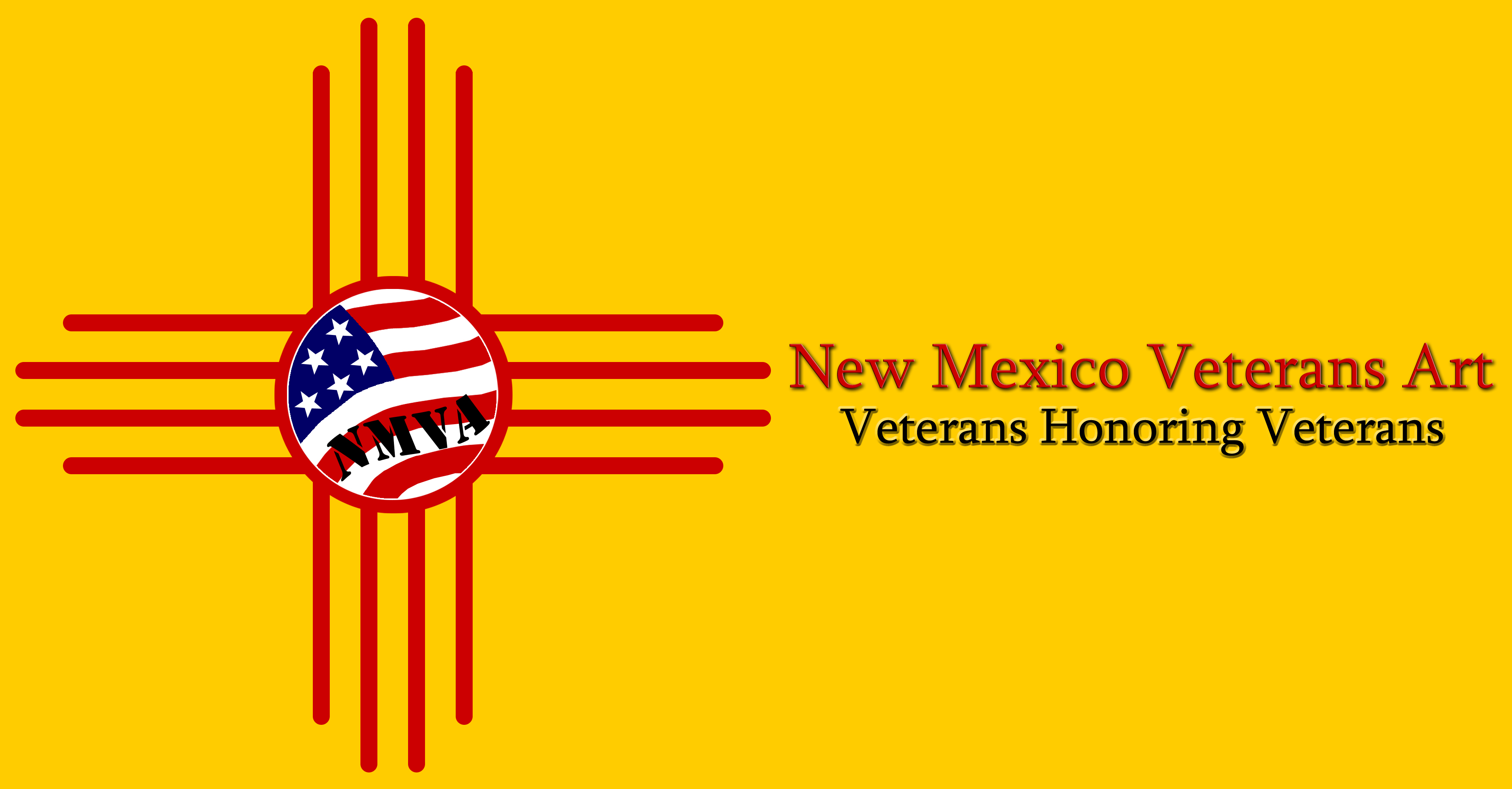 New Mexico Veterans Art Show 2022Opening Ceremonies:November 4, 7:00 PM(doors open 6:00 PM)Show Open:November 5,6,11,12,13,18,19,20,25,2610:00 AM - 4:00 PM Fine Arts Bldg - Expo New Mexico
(Artwork by **name here**)
(Artwork by **name here**)Don’t miss this Fine Arts event honoring our Veterans!For information, please visit www.NMVeteransArt.comFor information, please visit www.NMVeteransArt.com